AVISO DE PRIVACIDADINTEGRALPrograma MAS Acciones y Subsidio para las 17 Juntas Auxiliares del Municipio de PueblaSecretaría de Gobernación    El Honorable Ayuntamiento del Municipio de Puebla, por conducto de la Secretaría de Gobernación Municipal, con domicilio en Calle 3 Poniente, número 116, Colonia Centro, Puebla, Puebla, Código Postal 72000, es responsable del tratamiento de sus datos personales, en los términos de la Ley de Protección de Datos Personales en Posesión de los Sujetos Obligados del Estado de Puebla (de ahora en adelante LPDPPSOEP).No omitimos señalar que nuestra Unidad de Transparencia, tiene su domicilio en Villa Juárez 4, Colonia La Paz, Puebla, Puebla.¿Para qué utilizarán mis datos personales?Los datos personales que recabamos, los utilizaremos para las siguientes finalidades que son necesarias para el servicio que solicita:Recabar Datos personales de las personas originarias de la junta Auxiliar que prestaran servicios temporales para la dignificación de la misma, con la finalidad de regular la transparencia y rendición de cuentas.Recabar datos Personales de vecinos de su circunscripción, que deseen participar en la integración de los comités ciudadanos para vigilancia, reporte y aplicación del programa, con la finalidad de regular la transparencia y rendición de cuentas en las Cuotas Ciudadanas ¿Qué datos personales requerimos para lograr lo anterior?Para los efectos anteriores, requerimos obtener los siguientes datos personales: Identificativos: nombre, edad, dirección, firma, domicilio, teléfono particular, identificación oficial vigente (credencial de elector o cartilla del servicio militar nacional o pasaporte).Comprobante de Domicilio. ¿Cuál es el fundamento legal que nos permite recolectar los datos personales antes señalados?La base legal que nos permite recolectar los datos personales antes señalados, y que son fundamentales para el cumplimiento de los fines que perseguimos con el tratamiento son:Constitución Política de los Estados Unidos Mexicanos artículos 1 y 115 fracción I párrafo primero y II.   Constitución Política del Estado Libre y Soberano de Puebla artículos 102 y 103.Ley Orgánica Municipal artículos 2, 3, 78 fracción IV, 122, 123 y 224 al 233.Código Reglamentario para el Municipio de Puebla artículos 108, 109 y 110Reglamento Interior de la Secretaría de Gobernación del Honorable Ayuntamiento del Municipio de Puebla, artículo 1, 4, 13 fracciones II, III, IV, X, XI, XII, XVI y 23fracciones I, II, III, X y XIII.DICTAMEN por medio del cual se modifican los Lineamientos para la Ejecución y Operación del Programa de Suministros para las Juntas Auxiliares del Municipio de Puebla, publicados el cuatro de septiembre de dos mil veinte en el Periódico Oficial del Estado, SEGUNDO transitorio.Lineamientos para el Programa de Distribución de Subsidios para la Reactivación Económica de las Juntas Auxiliares del Municipio de Puebla, artículos 1, 2, 3, 5, 6 y 13.  ¿Cómo puedo controlar mis datos personales una vez que se los he entregado?Usted puede ejercer en todo momento, en los términos y condiciones señaladas en la citada ley, los derechos de acceso, rectificación, cancelación, así como, oponerse (derechos ARCO) al tratamiento de los mismos; para lograr lo anterior deberá presentar su solicitud por medio de la Plataforma Nacional de Transparencia en: https://www.plataformadetransparencia.org.mx/web/guest/inicio o directamente en la Unidad de Transparencia ubicada en Avenida Reforma 126 Centro Histórico, Puebla, Puebla, o por medio del correo electrónico puebla.privacidad@gmail.com Para presentar una solicitud ARCO, deberá reunir todos los requisitos señalados en la LPDPPSOEP.¿Ustedes pueden comunicar mis datos personales a terceros?No, sus datos personales no serán transferidos a terceros, sin embargo, comunicaremos su información de manera interna con otras áreas del Honorable Ayuntamiento del Municipio de Puebla, así como personas externas.Las anteriores acciones se realizan con base en el artículo 22 de la Ley General de Protección de Datos Personales en Posesión de los Sujetos Obligados y 8 de la LPDPPSOEP, no requieren de consentimiento expreso, sin embargo, le invitamos a consultar el siguiente apartado.¿Por cuánto tiempo conservamos su información?Los datos personales serán conservados en nuestros sistemas de datos personales por el tiempo necesario para dar cumplimiento a los fines señalados al inicio de este aviso de privacidad y las acciones judiciales o fiscales que deriven de estos, el cual, por regla general no podrá exceder un período máximo de 1 año, de acuerdo a la ley General de Archivos en su catálogo de disposición documental contados a partir de la terminación de esa finalidad.¿Cuáles son los mecanismos y medios que tengo para manifestar mi negativa para el tratamiento de mis datos personales?Usted puede controlar el uso o divulgación de sus datos personales, enviando un correo electrónico a puebla.privacidad@gmail.com, o bien presentando escrito libre ante la Unidad de Transparencia ubicada en Villa Juárez 4, Colonia La Paz, Puebla, Puebla.¿Dónde puedo conocer las actualizaciones y cambios del aviso de privacidad?Cualquier modificación al presente Aviso de Privacidad, podrá consultarlo en el sitio de internet: http://gobiernoabierto.pueblacapital.gob.mx/avisos-de-privacidad/itemlist/category/936-secretaria-de-gobernaciono escaneando el siguiente código QR:Puebla, Puebla a 25 del mes de febrero de 2020.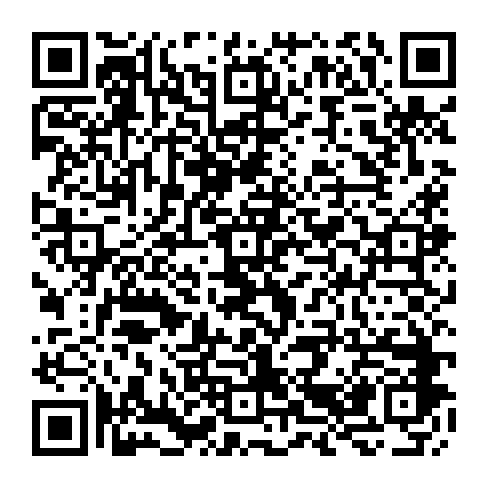 